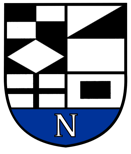 NERINGOS SAVIVALDYBĖS TARYBAAPLINKOS APSAUGOS IR TURIZMO KOMITETOPOSĖDŽIO DARBOTVARKĖ NR.112022-11-14NeringaVadovaudamasis Neringos savivaldybės tarybos veiklos reglamento 43 p. ir 52  p., 2022 m. lapkričio 17 d. 9.00 val. šaukiamas Aplinkos apsaugos ir turizmo komiteto posėdis ir sudaroma posėdžio darbotvarkė:Dėl darbotvarkės patvirtinimo.Dėl Neringos sav. tarybos 2022 m. vasario 23 d. sprendimo  Nr. T1-14 „Dėl Neringos savivaldybės 2022 metų biudžeto patvirtinimo“ pakeitimo. (Janina Kobozeva)Dėl nekilnojamojo turto  mokesčio 2022 metams lengvatos suteikimo Akcinei bendrovei „Žemaitijos pienas“. (Aina Kisielienė)Dėl nekilnojamojo turto mokesčio 2022 metams lengvatos suteikimo UAB „Geras poilsis“. (Aina Kisielienė)Dėl nekilnojamojo turto  mokesčio 2022 metams lengvatos suteikimo UAB „AKA Projektai“. (Aina Kisielienė)Dėl nekilnojamojo turto  mokesčio 2022 metams lengvatos suteikimo Akcinei bendrovei „Žemprojektas“. (Aina Kisielienė)Dėl savivaldybės turto perdavimo panaudos pagrindais Klaipėdos apskrities valstybinei mokesčių inspekcijai. (Aina Kisielienė)Dėl Martyno Liudviko Rėzos vardo kultūros ir meno premijos skyrimo. (Diana Liutkutė)Dėl Neringos savivaldybės Kalno gatvės pavadinimo pakeitimo į Vilų gatvę. (Lina Lukauskaitė)Aplinkos apsaugos ir turizmo komiteto pirmininkas 	                                      Vaidas Venckus	